填写内容严禁涉密！！！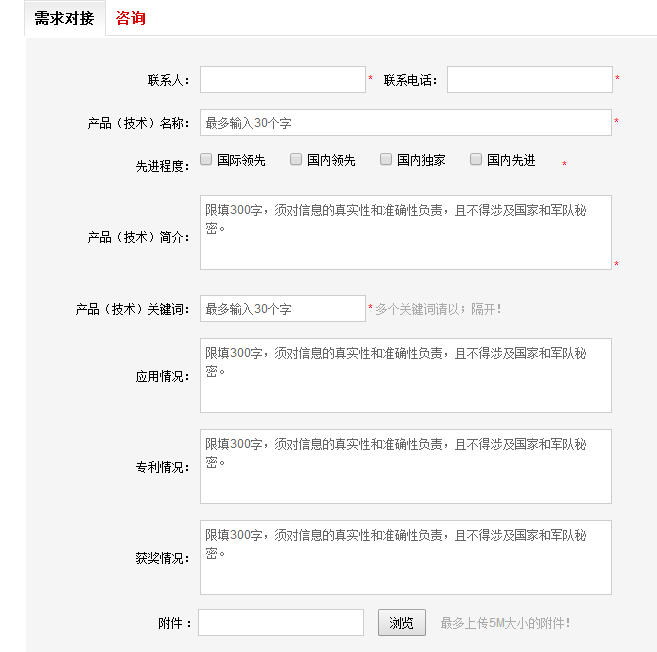 注：如有附件，大小不能超过5M